Application and Applicant 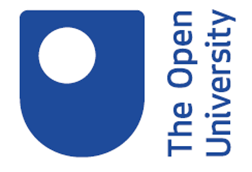 Recommendation form for ARCs Please read the ‘Recruitment and Registration Guidelines’, the Research Degree Regulations and the Research Degrees in Affiliated Research Centres Handbook’ before you complete this form.  These are available from your Affiliated Research Centre (ARC) or from the Graduate School Network at http://www.open.ac.uk/students/research/forms-and-guidanceCopies of this form can be downloaded from the forms and guidance notes page of the Graduate School Network at http://www.open.ac.uk/students/research/forms-and-guidanceComplete the grey boxes where indicated and submit this form by email, together with any additional documents required (in doc, .jpeg or .pdf format) to the Research Degree Co-ordinator in your ARC.  If you have any queries please contact the Research Degree Co-ordinator in your ARCAffiliated ReseARCH CENTRE:      This form is in three parts.  Parts A and B are to be completed by the applicant, then passed to the ARC Research Degree Co-ordinator to complete part C.  Once completed the ARC Research Degree Co-ordinator should send this form to research-degrees-ARC@open.ac.uk  PART A: to be completed by the applicantPART B: to be completed by the applicantResearch degrees:Equal opportunities and Higher Education Statistical Agency (HESA) monitoring formPlease answer the following questions. This information will not affect your registration with The Open University.Level of educationWhat was your level of education when you first joined The Open University?
What is your current highest qualification level?  01 No qualifications  02 Below GCSE or O level  03 1-4 GCSE or O levels  04 5 or more GCSE or O levels  05 1 A level  06 2 or more A levels  07 HNC  08 HND  09 First Degree  10 Postgraduate Degree   90 Not known  99 Already declaredPART C: to be completed by the ARC Research Degree CoordinatorResearch degrees:Recommendation by Affiliated Research Centre (ARC)Personal identifierDate received
     This form should only be completed by applicants from an Affiliated Research Centre This form should only be completed by applicants from an Affiliated Research Centre This form should only be completed by applicants from an Affiliated Research Centre This form should only be completed by applicants from an Affiliated Research Centre This form should only be completed by applicants from an Affiliated Research Centre This form should only be completed by applicants from an Affiliated Research Centre This form should only be completed by applicants from an Affiliated Research Centre This form should only be completed by applicants from an Affiliated Research Centre This form should only be completed by applicants from an Affiliated Research Centre This form should only be completed by applicants from an Affiliated Research Centre This form should only be completed by applicants from an Affiliated Research Centre Applicant NameApplicant NameApplicant NameApplicant NameApplicant NameApplicant NameTitle:      Surname/Family name:      Forename(s):      Preferred first name:      Title:      Surname/Family name:      Forename(s):      Preferred first name:      Title:      Surname/Family name:      Forename(s):      Preferred first name:      Title:      Surname/Family name:      Forename(s):      Preferred first name:      Title:      Surname/Family name:      Forename(s):      Preferred first name:      Previous Names (if applicable)Previous Names (if applicable)Previous Names (if applicable)Previous Names (if applicable)Previous Names (if applicable)Previous Names (if applicable)NationalityNationalityNationalityNationalityNationalityNationalityPassport NumberPassport NumberPassport NumberPassport NumberPassport NumberPassport NumberBiometric Number (if applicable)Biometric Number (if applicable)Biometric Number (if applicable)Biometric Number (if applicable)Biometric Number (if applicable)Biometric Number (if applicable)If you have previously held, or currently hold, a UK visa please give details (for UK based ARCs only)If you have previously held, or currently hold, a UK visa please give details (for UK based ARCs only)If you have previously held, or currently hold, a UK visa please give details (for UK based ARCs only)If you have previously held, or currently hold, a UK visa please give details (for UK based ARCs only)If you have previously held, or currently hold, a UK visa please give details (for UK based ARCs only)If you have previously held, or currently hold, a UK visa please give details (for UK based ARCs only)Visa type:      Expiry date:      Visa type:      Expiry date:      Visa type:      Expiry date:      Visa type:      Expiry date:      Visa type:      Expiry date:      Do you have indefinite leave to remain in the UK? (for UK based ARCs only)Do you have indefinite leave to remain in the UK? (for UK based ARCs only)Do you have indefinite leave to remain in the UK? (for UK based ARCs only)Do you have indefinite leave to remain in the UK? (for UK based ARCs only)Do you have indefinite leave to remain in the UK? (for UK based ARCs only)Do you have indefinite leave to remain in the UK? (for UK based ARCs only)  Yes          NoOr I have refugee status  Yes          NoOr I have refugee status  Yes          NoOr I have refugee status  Yes          NoOr I have refugee status  Yes          NoOr I have refugee statusHave you previously studied with the OU?Have you previously studied with the OU?Have you previously studied with the OU?Have you previously studied with the OU?Have you previously studied with the OU?Have you previously studied with the OU?  Yes          NoIf Yes please give your Personal Identifier (PI) I have forgotten my PI  Yes          NoIf Yes please give your Personal Identifier (PI) I have forgotten my PI  Yes          NoIf Yes please give your Personal Identifier (PI) I have forgotten my PI  Yes          NoIf Yes please give your Personal Identifier (PI) I have forgotten my PI  Yes          NoIf Yes please give your Personal Identifier (PI) I have forgotten my PIAre you employed by The Open University?Are you employed by The Open University?Are you employed by The Open University?Are you employed by The Open University?Are you employed by The Open University?Are you employed by The Open University?  Yes, full-time       Yes, part-time       Yes, Associate Lecturer       NoIf Yes please give your staff number I have forgotten my staff number  Yes, full-time       Yes, part-time       Yes, Associate Lecturer       NoIf Yes please give your staff number I have forgotten my staff number  Yes, full-time       Yes, part-time       Yes, Associate Lecturer       NoIf Yes please give your staff number I have forgotten my staff number  Yes, full-time       Yes, part-time       Yes, Associate Lecturer       NoIf Yes please give your staff number I have forgotten my staff number  Yes, full-time       Yes, part-time       Yes, Associate Lecturer       NoIf Yes please give your staff number I have forgotten my staff numberPermanent home addressPermanent home addressPermanent home addressPermanent home addressPermanent home addressPermanent home addressAddress:      Postcode:      Country:      Tele:      Mobile:      Email:      Address:      Postcode:      Country:      Tele:      Mobile:      Email:      Address:      Postcode:      Country:      Tele:      Mobile:      Email:      Address:      Postcode:      Country:      Tele:      Mobile:      Email:      Address:      Postcode:      Country:      Tele:      Mobile:      Email:      Contact address (if different)Contact address (if different)Contact address (if different)Contact address (if different)Contact address (if different)Contact address (if different)Address:      Postcode:      Country:      Tele:      Mobile:      Email:      Address:      Postcode:      Country:      Tele:      Mobile:      Email:      Address:      Postcode:      Country:      Tele:      Mobile:      Email:      Address:      Postcode:      Country:      Tele:      Mobile:      Email:      Address:      Postcode:      Country:      Tele:      Mobile:      Email:      Residence:Residence:Residence:Residence:Residence:Residence:Residence:Residence:Residence:Residence:Residence:On the day you expect to start your studies, will you have been ordinarily resident in the UK or EEA for at least three years (not counting any time spent for educational purposes)? (for UK based ARCs only) On the day you expect to start your studies, will you have been ordinarily resident in the UK or EEA for at least three years (not counting any time spent for educational purposes)? (for UK based ARCs only) On the day you expect to start your studies, will you have been ordinarily resident in the UK or EEA for at least three years (not counting any time spent for educational purposes)? (for UK based ARCs only) On the day you expect to start your studies, will you have been ordinarily resident in the UK or EEA for at least three years (not counting any time spent for educational purposes)? (for UK based ARCs only) On the day you expect to start your studies, will you have been ordinarily resident in the UK or EEA for at least three years (not counting any time spent for educational purposes)? (for UK based ARCs only) On the day you expect to start your studies, will you have been ordinarily resident in the UK or EEA for at least three years (not counting any time spent for educational purposes)? (for UK based ARCs only)   Yes	  NoIf ‘No’ please indicate the amount of time you have spent outside the UK/EEA        Yes	  NoIf ‘No’ please indicate the amount of time you have spent outside the UK/EEA        Yes	  NoIf ‘No’ please indicate the amount of time you have spent outside the UK/EEA        Yes	  NoIf ‘No’ please indicate the amount of time you have spent outside the UK/EEA        Yes	  NoIf ‘No’ please indicate the amount of time you have spent outside the UK/EEA      Research Degree DetailsResearch Degree DetailsResearch Degree DetailsResearch Degree DetailsResearch Degree DetailsResearch Degree DetailsResearch Degree DetailsResearch Degree DetailsResearch Degree DetailsResearch Degree DetailsResearch Degree DetailsIn which year are you intending to start your studies?In which year are you intending to start your studies?In which year are you intending to start your studies?In which year are you intending to start your studies?In which year are you intending to start your studies?In which year are you intending to start your studies?Programme of studyProgramme of studyProgramme of studyProgramme of studyProgramme of studyProgramme of study PhD         MPhil           PhD         MPhil           PhD         MPhil           PhD         MPhil           PhD         MPhil          Mode of studyMode of studyMode of studyMode of studyMode of studyMode of study Full time         Part time Full time         Part time Full time         Part time Full time         Part time Full time         Part timePlease list the research degree area(s) and research degree topic(s) that you wish to studyPlease list the research degree area(s) and research degree topic(s) that you wish to studyPlease list the research degree area(s) and research degree topic(s) that you wish to studyPlease list the research degree area(s) and research degree topic(s) that you wish to studyPlease list the research degree area(s) and research degree topic(s) that you wish to studyPlease list the research degree area(s) and research degree topic(s) that you wish to studyResearch Degree Area:      Discipline:      Research Topic:      Research Degree Area:      Discipline:      Research Topic:      Research Degree Area:      Discipline:      Research Topic:      Research Degree Area:      Discipline:      Research Topic:      Research Degree Area:      Discipline:      Research Topic:      Research ProposalResearch ProposalResearch ProposalResearch ProposalResearch ProposalResearch ProposalTitle of your proposed project or the subject area within which you wish to study:Title of your proposed project or the subject area within which you wish to study:Title of your proposed project or the subject area within which you wish to study:Title of your proposed project or the subject area within which you wish to study:Title of your proposed project or the subject area within which you wish to study:Title of your proposed project or the subject area within which you wish to study:Please confirm that you have attached an outline research proposal:Please confirm that you have attached an outline research proposal:Please confirm that you have attached an outline research proposal:Please confirm that you have attached an outline research proposal:Please confirm that you have attached an outline research proposal:Please confirm that you have attached an outline research proposal:  Yes     No  Yes     No  Yes     No  Yes     No  Yes     NoHave you corresponded with any member of the academic staff at The Affiliated Research Centre about your wish to study?Have you corresponded with any member of the academic staff at The Affiliated Research Centre about your wish to study?Have you corresponded with any member of the academic staff at The Affiliated Research Centre about your wish to study?Have you corresponded with any member of the academic staff at The Affiliated Research Centre about your wish to study?Have you corresponded with any member of the academic staff at The Affiliated Research Centre about your wish to study?Have you corresponded with any member of the academic staff at The Affiliated Research Centre about your wish to study?  Yes – who?      	  No  Yes – who?      	  No  Yes – who?      	  No  Yes – who?      	  No  Yes – who?      	  NoPlease provide a short statement to explain why you are applying to read for a research degree Please provide a short statement to explain why you are applying to read for a research degree Please provide a short statement to explain why you are applying to read for a research degree Please provide a short statement to explain why you are applying to read for a research degree Please provide a short statement to explain why you are applying to read for a research degree Please provide a short statement to explain why you are applying to read for a research degree Please provide a short statement to explain why you are applying to read for a research degree Please provide a short statement to explain why you are applying to read for a research degree Please provide a short statement to explain why you are applying to read for a research degree Please provide a short statement to explain why you are applying to read for a research degree Please provide a short statement to explain why you are applying to read for a research degree Qualifications (University, College Education or Professional)Qualifications (University, College Education or Professional)Qualifications (University, College Education or Professional)Qualifications (University, College Education or Professional)Qualifications (University, College Education or Professional)Qualifications (University, College Education or Professional)Qualifications (University, College Education or Professional)Qualifications (University, College Education or Professional)Qualifications (University, College Education or Professional)Qualifications (University, College Education or Professional)Qualifications (University, College Education or Professional)Start dateEnd dateEnd dateUniversity or college attended1University or college attended1Subjects studiedSubjects studiedFull-time /
Part-timeFull-time /
Part-timeQualifications awarded or sought, e.g. BAClass or grade awarded or
predicted outcome2Have you been awarded a prize or distinction for your academic work?Have you been awarded a prize or distinction for your academic work?Have you been awarded a prize or distinction for your academic work?Have you been awarded a prize or distinction for your academic work?Have you been awarded a prize or distinction for your academic work?Have you been awarded a prize or distinction for your academic work? Yes – please give details below No Yes – please give details below No Yes – please give details below No Yes – please give details below No Yes – please give details below NoEnglish Language CompetenceEnglish Language CompetenceEnglish Language CompetenceEnglish Language CompetenceEnglish Language CompetenceEnglish Language CompetenceAre you from one of the majority English speaking country listed in Table 1 on page 7?  Are you from one of the majority English speaking country listed in Table 1 on page 7?  Are you from one of the majority English speaking country listed in Table 1 on page 7?  Are you from one of the majority English speaking country listed in Table 1 on page 7?  Are you from one of the majority English speaking country listed in Table 1 on page 7?  Are you from one of the majority English speaking country listed in Table 1 on page 7?    Yes – which country?       Now go to the section entitled Research Experience     No - go to next question   Yes – which country?       Now go to the section entitled Research Experience     No - go to next question   Yes – which country?       Now go to the section entitled Research Experience     No - go to next question   Yes – which country?       Now go to the section entitled Research Experience     No - go to next question   Yes – which country?       Now go to the section entitled Research Experience     No - go to next question Have you completed a degree in the UK or from one of the majority English speaking country listed in Table 2 on page 7?Have you completed a degree in the UK or from one of the majority English speaking country listed in Table 2 on page 7?Have you completed a degree in the UK or from one of the majority English speaking country listed in Table 2 on page 7?Have you completed a degree in the UK or from one of the majority English speaking country listed in Table 2 on page 7?Have you completed a degree in the UK or from one of the majority English speaking country listed in Table 2 on page 7?Have you completed a degree in the UK or from one of the majority English speaking country listed in Table 2 on page 7?  Yes – which country?       Now go to the section entitled Research Experience     No - go to next question  Yes – which country?       Now go to the section entitled Research Experience     No - go to next question  Yes – which country?       Now go to the section entitled Research Experience     No - go to next question  Yes – which country?       Now go to the section entitled Research Experience     No - go to next question  Yes – which country?       Now go to the section entitled Research Experience     No - go to next questionDo you hold a SELTS (Secure English Language Test) certificate at level B2 or above?  Do you hold a SELTS (Secure English Language Test) certificate at level B2 or above?  Do you hold a SELTS (Secure English Language Test) certificate at level B2 or above?  Do you hold a SELTS (Secure English Language Test) certificate at level B2 or above?  Do you hold a SELTS (Secure English Language Test) certificate at level B2 or above?  Do you hold a SELTS (Secure English Language Test) certificate at level B2 or above?    Yes                  NoIf ‘Yes’ please provide details including the scores.Name of test:      Listening:      Reading:      Writing:      Speaking:      Date certificate issued:      Please provide the name and address of the assessment centre:        Yes                  NoIf ‘Yes’ please provide details including the scores.Name of test:      Listening:      Reading:      Writing:      Speaking:      Date certificate issued:      Please provide the name and address of the assessment centre:        Yes                  NoIf ‘Yes’ please provide details including the scores.Name of test:      Listening:      Reading:      Writing:      Speaking:      Date certificate issued:      Please provide the name and address of the assessment centre:        Yes                  NoIf ‘Yes’ please provide details including the scores.Name of test:      Listening:      Reading:      Writing:      Speaking:      Date certificate issued:      Please provide the name and address of the assessment centre:        Yes                  NoIf ‘Yes’ please provide details including the scores.Name of test:      Listening:      Reading:      Writing:      Speaking:      Date certificate issued:      Please provide the name and address of the assessment centre:      Research ExperienceResearch ExperienceResearch ExperienceResearch ExperienceResearch ExperienceResearch ExperienceDo you have prior experience of qualitative and/or quantitative research? Do you have prior experience of qualitative and/or quantitative research? Do you have prior experience of qualitative and/or quantitative research? Do you have prior experience of qualitative and/or quantitative research? Do you have prior experience of qualitative and/or quantitative research? Do you have prior experience of qualitative and/or quantitative research?  Yes – please give details below (course code / title / description / credits awarded / year of completion)        No Yes – please give details below (course code / title / description / credits awarded / year of completion)        No Yes – please give details below (course code / title / description / credits awarded / year of completion)        No Yes – please give details below (course code / title / description / credits awarded / year of completion)        No Yes – please give details below (course code / title / description / credits awarded / year of completion)        NoHave you undertaken any research training?  Have you undertaken any research training?  Have you undertaken any research training?  Have you undertaken any research training?  Have you undertaken any research training?  Have you undertaken any research training?  Date course/module completed:      Institution:      Content of course/module:      Date course/module completed:      Institution:      Content of course/module:      Date course/module completed:      Institution:      Content of course/module:      Date course/module completed:      Institution:      Content of course/module:      Date course/module completed:      Institution:      Content of course/module:      Have earned credits from any of your research training or experience?Have earned credits from any of your research training or experience?Have earned credits from any of your research training or experience?Have earned credits from any of your research training or experience?Have earned credits from any of your research training or experience?Have earned credits from any of your research training or experience? Yes – how many?       No Yes – how many?       No Yes – how many?       No Yes – how many?       No Yes – how many?       NoPlease list any publications or any other evidence of research experiencePlease list any publications or any other evidence of research experiencePlease list any publications or any other evidence of research experiencePlease list any publications or any other evidence of research experiencePlease list any publications or any other evidence of research experiencePlease list any publications or any other evidence of research experienceEmploymentEmploymentEmploymentEmploymentEmploymentEmploymentStart DateStart DateEnd dateEnd datePosition held Position held Position held Position held Name and address of employer Name and address of employer Name and address of employer Current EmploymentCurrent EmploymentPrevious EmploymentPrevious EmploymentFunding (Please contact the ARC you are applying through for further details)Funding (Please contact the ARC you are applying through for further details)Funding (Please contact the ARC you are applying through for further details)Funding (Please contact the ARC you are applying through for further details)Funding (Please contact the ARC you are applying through for further details)Funding (Please contact the ARC you are applying through for further details)Funding (Please contact the ARC you are applying through for further details)Funding (Please contact the ARC you are applying through for further details)Funding (Please contact the ARC you are applying through for further details)Funding (Please contact the ARC you are applying through for further details)Funding (Please contact the ARC you are applying through for further details)How are you intending to finance your studies?How are you intending to finance your studies?How are you intending to finance your studies?How are you intending to finance your studies?How are you intending to finance your studies?How are you intending to finance your studies? I am paying my own fees and living costs I am applying for a funded studentship  My employer / organisation is paying my fees I’d like to be considered for a fee bursary Other or combination of the above – please give details       I am paying my own fees and living costs I am applying for a funded studentship  My employer / organisation is paying my fees I’d like to be considered for a fee bursary Other or combination of the above – please give details       I am paying my own fees and living costs I am applying for a funded studentship  My employer / organisation is paying my fees I’d like to be considered for a fee bursary Other or combination of the above – please give details       I am paying my own fees and living costs I am applying for a funded studentship  My employer / organisation is paying my fees I’d like to be considered for a fee bursary Other or combination of the above – please give details       I am paying my own fees and living costs I am applying for a funded studentship  My employer / organisation is paying my fees I’d like to be considered for a fee bursary Other or combination of the above – please give details      Referees Referees Referees Referees Referees Referees Name:      Name:      Name:      Name:      Name:      Name:      Name:      Name:      Name:      Name:      Name:      Address:      Address:      Address:      Address:      Address:      Address:      Address:      Address:      Address:      Address:      Address:      Telephone:      Telephone:      Telephone:      Telephone:      Telephone:      Telephone:      Telephone:      Telephone:      Telephone:      Telephone:      Telephone:      Email:      Email:      Email:      Email:      Email:      Email:      Email:      Email:      Email:      Email:      Email:      Position held:      Position held:      Position held:      Position held:      Position held:      Position held:      Position held:      Position held:      Position held:      Position held:      Position held:      If the referee knows you by a different name please give detailsIf the referee knows you by a different name please give detailsIf the referee knows you by a different name please give detailsIf the referee knows you by a different name please give detailsIf the referee knows you by a different name please give detailsIf the referee knows you by a different name please give detailsCan the ARC contact your referees prior to interview?Can the ARC contact your referees prior to interview?Can the ARC contact your referees prior to interview?Can the ARC contact your referees prior to interview?Can the ARC contact your referees prior to interview?Can the ARC contact your referees prior to interview?  Yes       No  Yes       No  Yes       No  Yes       No  Yes       NoThe Research Degree Regulations require all students to assign their intellectual property rights to the Open University unless they are bound by an intellectual property agreement with a third party, such as an employer or sponsor.Please tick one box: I agree to assign to The Open University my rights and interests in any materials, results, discoveries, inventions or other intellectual property arising from my research degree studies and, if required by The Open University, to apply and/or assist The Open University or its agents in applying, for letters patent at the University’s expense where the work is considered to be patentable.  For the avoidance of doubt, if any such patent application is, as a result of a filing requirement in a particular country, filed in my name, I agree to assign to The Open University or its nominee, upon request, all my right title and interest in and to any such patent(s).or I confirm that I am bound by an intellectual property agreement with a third party and am therefore exempt from assigning my intellectual property rights to The Open University:Name of company or organisation:      Address:      The Research Degree Regulations require all students to assign their intellectual property rights to the Open University unless they are bound by an intellectual property agreement with a third party, such as an employer or sponsor.Please tick one box: I agree to assign to The Open University my rights and interests in any materials, results, discoveries, inventions or other intellectual property arising from my research degree studies and, if required by The Open University, to apply and/or assist The Open University or its agents in applying, for letters patent at the University’s expense where the work is considered to be patentable.  For the avoidance of doubt, if any such patent application is, as a result of a filing requirement in a particular country, filed in my name, I agree to assign to The Open University or its nominee, upon request, all my right title and interest in and to any such patent(s).or I confirm that I am bound by an intellectual property agreement with a third party and am therefore exempt from assigning my intellectual property rights to The Open University:Name of company or organisation:      Address:      The Research Degree Regulations require all students to assign their intellectual property rights to the Open University unless they are bound by an intellectual property agreement with a third party, such as an employer or sponsor.Please tick one box: I agree to assign to The Open University my rights and interests in any materials, results, discoveries, inventions or other intellectual property arising from my research degree studies and, if required by The Open University, to apply and/or assist The Open University or its agents in applying, for letters patent at the University’s expense where the work is considered to be patentable.  For the avoidance of doubt, if any such patent application is, as a result of a filing requirement in a particular country, filed in my name, I agree to assign to The Open University or its nominee, upon request, all my right title and interest in and to any such patent(s).or I confirm that I am bound by an intellectual property agreement with a third party and am therefore exempt from assigning my intellectual property rights to The Open University:Name of company or organisation:      Address:      The Research Degree Regulations require all students to assign their intellectual property rights to the Open University unless they are bound by an intellectual property agreement with a third party, such as an employer or sponsor.Please tick one box: I agree to assign to The Open University my rights and interests in any materials, results, discoveries, inventions or other intellectual property arising from my research degree studies and, if required by The Open University, to apply and/or assist The Open University or its agents in applying, for letters patent at the University’s expense where the work is considered to be patentable.  For the avoidance of doubt, if any such patent application is, as a result of a filing requirement in a particular country, filed in my name, I agree to assign to The Open University or its nominee, upon request, all my right title and interest in and to any such patent(s).or I confirm that I am bound by an intellectual property agreement with a third party and am therefore exempt from assigning my intellectual property rights to The Open University:Name of company or organisation:      Address:      The Research Degree Regulations require all students to assign their intellectual property rights to the Open University unless they are bound by an intellectual property agreement with a third party, such as an employer or sponsor.Please tick one box: I agree to assign to The Open University my rights and interests in any materials, results, discoveries, inventions or other intellectual property arising from my research degree studies and, if required by The Open University, to apply and/or assist The Open University or its agents in applying, for letters patent at the University’s expense where the work is considered to be patentable.  For the avoidance of doubt, if any such patent application is, as a result of a filing requirement in a particular country, filed in my name, I agree to assign to The Open University or its nominee, upon request, all my right title and interest in and to any such patent(s).or I confirm that I am bound by an intellectual property agreement with a third party and am therefore exempt from assigning my intellectual property rights to The Open University:Name of company or organisation:      Address:      The Research Degree Regulations require all students to assign their intellectual property rights to the Open University unless they are bound by an intellectual property agreement with a third party, such as an employer or sponsor.Please tick one box: I agree to assign to The Open University my rights and interests in any materials, results, discoveries, inventions or other intellectual property arising from my research degree studies and, if required by The Open University, to apply and/or assist The Open University or its agents in applying, for letters patent at the University’s expense where the work is considered to be patentable.  For the avoidance of doubt, if any such patent application is, as a result of a filing requirement in a particular country, filed in my name, I agree to assign to The Open University or its nominee, upon request, all my right title and interest in and to any such patent(s).or I confirm that I am bound by an intellectual property agreement with a third party and am therefore exempt from assigning my intellectual property rights to The Open University:Name of company or organisation:      Address:      The Research Degree Regulations require all students to assign their intellectual property rights to the Open University unless they are bound by an intellectual property agreement with a third party, such as an employer or sponsor.Please tick one box: I agree to assign to The Open University my rights and interests in any materials, results, discoveries, inventions or other intellectual property arising from my research degree studies and, if required by The Open University, to apply and/or assist The Open University or its agents in applying, for letters patent at the University’s expense where the work is considered to be patentable.  For the avoidance of doubt, if any such patent application is, as a result of a filing requirement in a particular country, filed in my name, I agree to assign to The Open University or its nominee, upon request, all my right title and interest in and to any such patent(s).or I confirm that I am bound by an intellectual property agreement with a third party and am therefore exempt from assigning my intellectual property rights to The Open University:Name of company or organisation:      Address:      The Research Degree Regulations require all students to assign their intellectual property rights to the Open University unless they are bound by an intellectual property agreement with a third party, such as an employer or sponsor.Please tick one box: I agree to assign to The Open University my rights and interests in any materials, results, discoveries, inventions or other intellectual property arising from my research degree studies and, if required by The Open University, to apply and/or assist The Open University or its agents in applying, for letters patent at the University’s expense where the work is considered to be patentable.  For the avoidance of doubt, if any such patent application is, as a result of a filing requirement in a particular country, filed in my name, I agree to assign to The Open University or its nominee, upon request, all my right title and interest in and to any such patent(s).or I confirm that I am bound by an intellectual property agreement with a third party and am therefore exempt from assigning my intellectual property rights to The Open University:Name of company or organisation:      Address:      The Research Degree Regulations require all students to assign their intellectual property rights to the Open University unless they are bound by an intellectual property agreement with a third party, such as an employer or sponsor.Please tick one box: I agree to assign to The Open University my rights and interests in any materials, results, discoveries, inventions or other intellectual property arising from my research degree studies and, if required by The Open University, to apply and/or assist The Open University or its agents in applying, for letters patent at the University’s expense where the work is considered to be patentable.  For the avoidance of doubt, if any such patent application is, as a result of a filing requirement in a particular country, filed in my name, I agree to assign to The Open University or its nominee, upon request, all my right title and interest in and to any such patent(s).or I confirm that I am bound by an intellectual property agreement with a third party and am therefore exempt from assigning my intellectual property rights to The Open University:Name of company or organisation:      Address:      The Research Degree Regulations require all students to assign their intellectual property rights to the Open University unless they are bound by an intellectual property agreement with a third party, such as an employer or sponsor.Please tick one box: I agree to assign to The Open University my rights and interests in any materials, results, discoveries, inventions or other intellectual property arising from my research degree studies and, if required by The Open University, to apply and/or assist The Open University or its agents in applying, for letters patent at the University’s expense where the work is considered to be patentable.  For the avoidance of doubt, if any such patent application is, as a result of a filing requirement in a particular country, filed in my name, I agree to assign to The Open University or its nominee, upon request, all my right title and interest in and to any such patent(s).or I confirm that I am bound by an intellectual property agreement with a third party and am therefore exempt from assigning my intellectual property rights to The Open University:Name of company or organisation:      Address:      The Research Degree Regulations require all students to assign their intellectual property rights to the Open University unless they are bound by an intellectual property agreement with a third party, such as an employer or sponsor.Please tick one box: I agree to assign to The Open University my rights and interests in any materials, results, discoveries, inventions or other intellectual property arising from my research degree studies and, if required by The Open University, to apply and/or assist The Open University or its agents in applying, for letters patent at the University’s expense where the work is considered to be patentable.  For the avoidance of doubt, if any such patent application is, as a result of a filing requirement in a particular country, filed in my name, I agree to assign to The Open University or its nominee, upon request, all my right title and interest in and to any such patent(s).or I confirm that I am bound by an intellectual property agreement with a third party and am therefore exempt from assigning my intellectual property rights to The Open University:Name of company or organisation:      Address:      DeclarationDeclarationI confirm that I have read and understood the Research Degrees in Affiliated Research Centres Handbook and Regulations, and agree to comply with those conditions.I understand that, if accepted, I am liable for fees during my period of registration.I understand that the Open University may, from time to time, be required by to amend the terms and Regulations or Research Degrees in Affiliated Research Centres Handbook to reflect changes in relevant laws or regulatory requirements. If the Open University is required to amend these conditions in such a way as it might have a significant or substantial effect on me or its relationship with me, the Open University will endeavour to ensure that any change will not leave me in a less favourable position than I had enjoyed previously. For changes where the effect on me may be more significant, the Open University will also notify me prior to the change. I understand that the information I provide will be treated as confidential by The Open University and will be made available to Open University staff and to agents of the University (e.g. the Higher Education Statistics Agency (HESA)) as appropriate, solely for the purposes of providing me with appropriate facilities and for statutory purposes. I hereby consent for the information to be processed for this purpose.I also understand that The Open University reserves the right to withdraw any offer made on the basis of information that proves to be untrue or misleading.I confirm that I have read and understood the Research Degrees in Affiliated Research Centres Handbook and Regulations, and agree to comply with those conditions.I understand that, if accepted, I am liable for fees during my period of registration.I understand that the Open University may, from time to time, be required by to amend the terms and Regulations or Research Degrees in Affiliated Research Centres Handbook to reflect changes in relevant laws or regulatory requirements. If the Open University is required to amend these conditions in such a way as it might have a significant or substantial effect on me or its relationship with me, the Open University will endeavour to ensure that any change will not leave me in a less favourable position than I had enjoyed previously. For changes where the effect on me may be more significant, the Open University will also notify me prior to the change. I understand that the information I provide will be treated as confidential by The Open University and will be made available to Open University staff and to agents of the University (e.g. the Higher Education Statistics Agency (HESA)) as appropriate, solely for the purposes of providing me with appropriate facilities and for statutory purposes. I hereby consent for the information to be processed for this purpose.I also understand that The Open University reserves the right to withdraw any offer made on the basis of information that proves to be untrue or misleading.Signature: Date:      Date you are sending this formAttachments below included? (Please check each that applies) Yes   No	Application form, fully completed 	Copies of degree certificates  	Transcripts of academic qualifications  	Certified translations of degree certificates and transcripts (if applicable) 	Copies of English language qualification certificates  (if applicable) 	Copies of your passport, any UK visas and biometric card 	Documentation supporting a change of name (if applicable) 	Copy of research proposal / statement / project description 	The contacts details for two independent referees  	List of publications or evidence of research experience          Equal opportunities and HESA Monitoring Form Please now complete Part B - Equal opportunities and Higher Education Statistical Agency (HESA) monitoring formPlease now complete Part B - Equal opportunities and Higher Education Statistical Agency (HESA) monitoring formEnglish Language:  Applicants from the following countries are exempt from the requirements to provide an English language test certificate.Majority English speaking country - Table 1English language degree competence – Table 2Surname or Family name:First Name(s):Date of birth:     /     /     Gender:  Male     Female      OtherCountry of BirthPlace of BirthHESA number:A HESA number is issued to each higher education student in the UK. If you’ve studied recently at a UK university and already have one, please give it here I don’t know itDo you have a disability? The Open University uses the statutory definition of disability;  ‘You're disabled under the Equality Act 2010 if you have a physical or mental impairment that has a 'substantial' and 'long-term' negative effect on your ability to do normal daily activities’. Yes No I prefer not to sayIf Yes, please provide further information:The University welcomes people with disabilities and we encourage you to tell us as early as possible of any requirements. We will only use this information to assess and arrange services to support you as a student.What is your ethnic origin?What is your ethnic origin?Occupation status:			Occupation type:  01 In full-time work/self-employed			  01 Modern professional occupations  02 In part-time work/self-employed			  02 Clerical and intermediate occupations  03 Looking after the family/home			  03 Senior managers and administrators  04 Retired from paid work		           04 Technical and craft occupations  05 Doing unpaid voluntary work			  05 Semi-routine manual and service  06 Unable to work because of long-term		           occupations
	      sickness of disability			  06 Routine manual and service occupations  07 Unemployed and looking for a job		           07 Middle or junior managers  08 Not in paid work for some other reason		  08 Traditional professional occupations				           09 Never been in paid workOccupation status:			Occupation type:  01 In full-time work/self-employed			  01 Modern professional occupations  02 In part-time work/self-employed			  02 Clerical and intermediate occupations  03 Looking after the family/home			  03 Senior managers and administrators  04 Retired from paid work		           04 Technical and craft occupations  05 Doing unpaid voluntary work			  05 Semi-routine manual and service  06 Unable to work because of long-term		           occupations
	      sickness of disability			  06 Routine manual and service occupations  07 Unemployed and looking for a job		           07 Middle or junior managers  08 Not in paid work for some other reason		  08 Traditional professional occupations				           09 Never been in paid workPlease tell us what is (or was) the full title of your main job (e.g. Teacher, Administrator, Surveyor). Please give your job title and not a grade or salary band.If you come from Northern Ireland, please describe your marital status: 01 Single (never married or never in a civil partnership) 02 Married or in a civil partnership 03 Separated (still legally married or in a civil partnership) 04 Divorced or civil partnership dissolved 05 Widowed or a surviving partner from a civil partnership 06 Co-habiting 98 I prefer not to answer this question 99 Not knownPlease describe your sexual orientation Towards people of a different sex (straight) Towards women of the same sex (lesbian) Towards men of the same sex (gay) Towards people of both sexes (bisexual) Other (e.g. asexual) I prefer not to answer this questionPlease describe your religion or belief 01 Protestant  02 Roman Catholic 03 Buddhist 04 Hindu 05 Jewish 06 Muslim 07 Sikh 08 Other Christian 09 Other religion 10 No religion 11 I prefer not to answer this questionIf you come from Northern Ireland, please describe your community background: Protestant community Roman Catholic community Neither community I prefer not to answer this questionQualification level on joining OUPost Graduate1A UK Doctorate degree1B Non - UK Doctorate degree1C Other doctoral level qualification (SCQF 12)1D UK masters degree1E Non - UK masters degree1F Integrated undergrad/masters degree e.g. MEng1G Diploma at masters level (SCQF 11)1J Postgrad Cert Education or Prof Graduate Dip Education1M Professional Graduate Cert in Education1H Certificate at masters level (SCQF 11)1N NVQ, SVQ, GNVQ or GSVQ5 (SCQF 11)05 Other taught qual at masters level (SCQF 11)1P Credit for taught work at masters level (SCQF 11)Higher Education2D UK first degree with honours1K UK first degree (hons) leading to QTS2F Non - UK first degree2E UK first degree without honours16 Graduate equivalent qualification not elsewhere specified31 Foundation Degree2B Higher National Diploma (HND)25 Diploma of Higher Education (DipHE)23 Cert in Education (CertEd) or Diploma in Education (DipEd)29 Foundation course at level 5 (SCQF 8)2G NVQ, SVQ, GNVQ or GSVQ 4 (SCQF 8)2J Other level 5 qualification (SCQF 8)2A Higher National Certificate (HNC)2C Certificate of Higher Education (CertHE)2K Higher Apprenticeship at level 4 (SCQF 7)2H Other level 4 qualification (SCQF 7)22 Credits from UK HE institution but no HE qualificationA level/Further Education4E 2 or more A-levels (or equivalent)4D 1 A-level (or equivalent)3J Scottish Baccalaureate4C SQA Advanced Higher(s), but no Scottish Baccalaureate3P SQA Scottish Highers3K Welsh Baccalaureate Advanced Diploma (level 3)3G International Baccalaureate (IB) Diploma3H International Baccalaureate (IB) Certificate3F AQA Baccalaureate (Bacc)3A Ordinary National Diploma OND or Diploma at L3 (SCQF 6)3B Ordinary National Certificate (ONC) or Cert at L3 (SCQF 6)3C Award at level 3 (SCQF 6)43 Foundation course at level 3 (SCQF 6)94 Advanced Apprenticeship at level 3 (SCQF 6)3D NVQ, SVQ, GNVQ, GSVQ 3 (SCQF 6)3E 14-19 Advanced Diploma (level 3)3M Cambridge Pre - U Diploma3N Cambridge Pre - U Certificate39 Other qualification at level 3 (SCQF 6)GSCE or equivalent5C GCSE A* - C, Intermed 2, Credit Stand.Gr, O-level A-B, CSE15F Scottish Nationals Level 55B Welsh Baccalaureate Intermediate Diploma (level 2)5D Apprenticeship at level 2 (SCQF 5)57 NVQ/SVQ level 25A 14-19 Higher Diploma (level 2)5E Other qualification at level 2 (SCQF 5)Other6C GCSE D-G, Intermed 1, General Stand.Gr, O-level <1< CSE>6H Scottish Nationals Level 46I Scottish Nationals Levels 1,2 or 36F Welsh Baccalaureate Foundation Diploma (level 1)6B NVQ or SVQ16D Qual level L1 (SCQF 4), eg Access 1-3, Foundation Stand.Gr6E 14-19 Foundation Diploma (level 1)6A Other qualification at level 1 (SCQF 4)44 Access course (QAA recognised)45 Access course (not QAA recognised)81 Qualifications at Entry level (below level 1)82 Qualifications below level 1 and not at entry level 6G Admitted on basis of previous experience97 Other qualification level not known 98 No formal qualificationsNOW SUBMIT THIS FORM TO YOUR ARC Research Degree Co-ordinator 1 Applicant details 1 Applicant details Name of applicantPersonal identifierNationalityPassport numberPlease answer the following questions for UK based ARC students only where applicable.Please answer the following questions for UK based ARC students only where applicable.Does the student require a visa to enter the UK? Yes   NoIf the applicant already has a visa, please give details Visa type       Expiry date      Biometric visa number if applicableIf the student already has a Tier 4 visa how long have they spent studying in the UK?      years N/A2 Programme details2 Programme detailsProgramme of study (check box)Discipline(s) or Department  PhD      MPhil Title of proposed research topicMode of study (check box)   Full-time       Part-timeProposed start dateProposed end date (based upon maximum registration period for the degree)Unit of Assessment (if known) JACS code(s) (if known) - you can enter up to three codesDoes the student require an ATAS certificate for their research topic? Yes –a copy of the ATAS certificate issued to the student will need to be supplied before registration can be confirmed NoIs the applicant likely to submit a thesis with a non-book component (as defined in the regulations)? Yes   NoWill the research require an ethics review? No Not sure at this stage Yes – please give details below:Does the thesis to require a confidentiality period?  Yes – please provide further information  NoWhat will the IPR arrangements be?  Standard arrangements, the student will assign the IP to the OU Student is bound by an IP agreement with a third party Other IP arrangements are in place (please give details:      )3 Research Environment3 Research EnvironmentPlease confirm the research facilities (e.g. library, laboratory) to which the student will have accessPlease confirm the name and address of the location of the research facilitiesPlease confirm the basis upon which the student will have access to these facilities At which research location will the student predominantly be based?Is the research to be undertaken away from the ARC?  Yes – please provide further information  NoIs the research part of a larger group project?  Yes – please provide further information  NoCollaborating Establishment (if applicable):      If the student is to study in a Collaborating Establishment, please provide details of how they will be integrated into the training and pastoral support systems of the ARC, the time to be spent at the Collaborating Establishment, an explanation of how supervision is to be maintained during this time, and facilities to be provided.  Note the student must spend at least half their time at the Affiliated Research Centre.		Collaborating Establishment (if applicable):      If the student is to study in a Collaborating Establishment, please provide details of how they will be integrated into the training and pastoral support systems of the ARC, the time to be spent at the Collaborating Establishment, an explanation of how supervision is to be maintained during this time, and facilities to be provided.  Note the student must spend at least half their time at the Affiliated Research Centre.		4 RECORD OF SELECTION PROCESS4 RECORD OF SELECTION PROCESSDoes the applicant meet the academic entrance requirements?   Yes     No  If ‘Yes’ please give details of the qualification upon which you are recommending admissionIf ‘No’, please give details of the applicant’s relevant qualifications and/or experience:If the qualification upon which admission has been recommended is not from a HEI in the UKHas a NARIC check been done?   Yes    No   Do we have a copy of the qualification accompanied by a certified translation?               Yes    NoOn what basis has competence in English Language been assessed?  The student is from one of the countries listed in Table 1 of the guidelines The student has completed a degree in the UK or in one of the majority English speaking countries listed in Table 2 of the guidelines Valid Home Office approved language testListening:      Reading:      Writing:      Speaking:      Date certificate issued:       Valid Home Office approved test centreHow was the applicant interviewed? In person   Telephone   VideoconferenceDo you confirm that:The Research student recruitment guidelines have been followedThe infrastructure, facilities and supervision to support the applicant are all in place Yes     No    Yes      No    5 PROPOSED SUPERVISION TEAM5 PROPOSED SUPERVISION TEAMDirector of studiesName:      Address:      Position held:      Email address:      SupervisorName:      Address:      Position held:      Email address:      SupervisorName:      Address:      Position held:      Email address:      AdvisorName:      Address:      Position held:      Email address:      Do you confirm that:The supervision team satisfies the minimum required level of experience The supervisors are aware of the Supervision Policy Yes   No    Yes   No   Please include a Supervisor CV for each of the proposed supervisors.  Please include a Supervisor CV for each of the proposed supervisors.  6 FEES AND FUNDING6 FEES AND FUNDINGHow is the student being fundedHow long will the student be funded for?What does the funding cover Fees only Stipend only Fees and stipend7 RECOMMENDATION IN SUPPORT OF THE APPLICANTPlease outline how the applicant has demonstrated their suitability to undertake postgraduate research, and summarise the evidence offered in support of the application in terms of qualifications, knowledge, level of academic English and experience in the proposed area of research.  If the applicant does not meet the minimum entrance requirement as set out in the ‘Registration Guidelines’ please include reference to publications and other objective evidence of the applicant’s suitability to study at postgraduate research degree level.8 ARC DECLARATION (ARC Research Degree Coordinator)8 ARC DECLARATION (ARC Research Degree Coordinator)I declare that the information provided in this application is correct to the best of my knowledge.I support this application for registration as a research degree student of The Open UniversityI declare that the information provided in this application is correct to the best of my knowledge.I support this application for registration as a research degree student of The Open UniversitySignature:Date:Print name:Print name:Attachments to include 2 independent referees’ reports Research proposal if required for this programme / studentship Copy of qualification(s) upon which admission is based (including any certificate of SELTS (Secure English Language Test)).  	Transcripts of academic qualifications  	Translations of degree certificates and transcripts        (if applicable) Copy of current visa (if applicable) Copy of biometric card if available (if applicable) A copy of the ATAS certificate (if applicable) Copy of identification document e.g. Passport, Driving licence with photograph. Supervisor CV for each proposed supervisor  Copy of NARIC check results (if applicable)  Ethical approval documentation (if applicable)  Letter from collaborating establishment (if applicable)All applicant recommendations are subject to approval by the Graduate School Director.  Applicants will be advised of the outcome of their application by the Research Degrees Office.  All applicant recommendations are subject to approval by the Graduate School Director.  Applicants will be advised of the outcome of their application by the Research Degrees Office.  FOR RESEARCH DEGREES OFFICE USE ONLYFOR RESEARCH DEGREES OFFICE USE ONLYUnit of Assessment (if not supplied above) JACS code(s) (if not supplied above) (you can enter up to three codes)Will the student require an ATAS certificate? (UK based ARC students only)Please check whether the JACS code(s) given requires ATAS certification. A copy of the ATAS certificate will be required before the student can be registered.  Yes   NoRDO Advisor notesRDO Advisor notes I confirm the form is complete and all required information has been supplied I confirm that there is an issue with this form and I have provided details aboveName                                                               Date       I confirm the form is complete and all required information has been supplied I confirm that there is an issue with this form and I have provided details aboveName                                                               Date      ARCMG Expert Endorsement (ARC students only)ARCMG Expert Endorsement (ARC students only) Recommended by ARCMG Expert Not recommended  by ARCMG Expert because       Recommended by ARCMG Expert Not recommended  by ARCMG Expert because      Name:      Signed:      Date:      Name:      Signed:      Date:      ARCMG Chair/Deputy Chair Endorsement (ARC students only)ARCMG Chair/Deputy Chair Endorsement (ARC students only) Recommended by ARCMG Chair/Deputy Chair Not recommended  by ARCMG Chair/Deputy Chair because       Recommended by ARCMG Chair/Deputy Chair Not recommended  by ARCMG Chair/Deputy Chair because      Name:      Signed:      Date:      Name:      Signed:      Date:      This request will be considered by the Graduate School Director (All students)  This request will be considered by the Graduate School Director (All students)   Authorised  Not authorised because       Authorised  Not authorised because      Name:      Signed      Date:      Name:      Signed      Date:      